http://nic-snail.ru/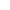 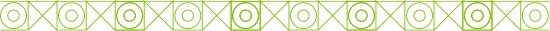 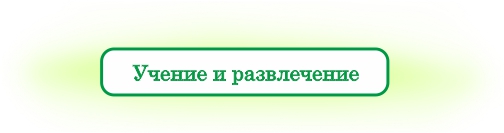 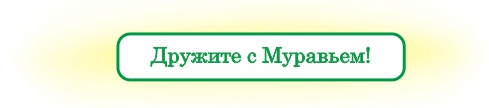 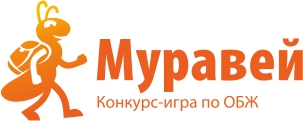 